Imię i nazwisko…………………………………………………………Podpisz nazwy garderoby po rosyjsku:1    2  3   4  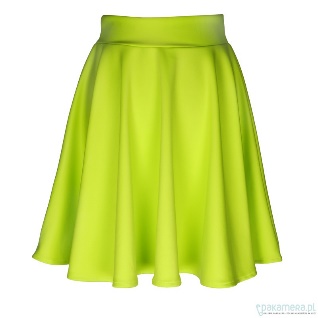 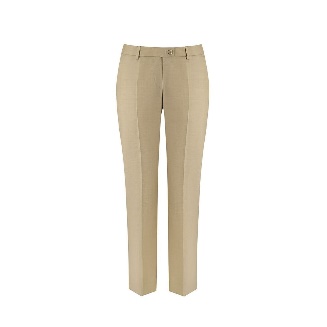 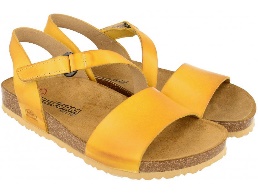 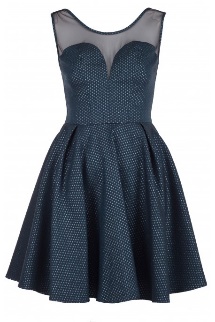 …………………………………………………………………………………………………………………………………………………………….5      6  7  8 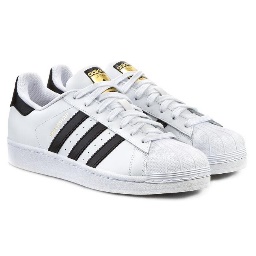 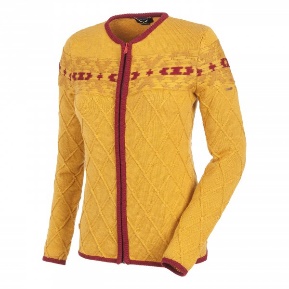 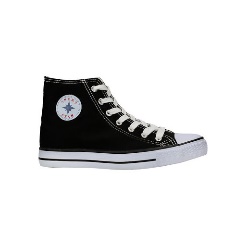 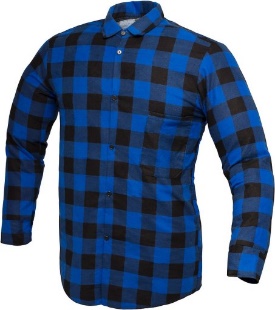 …………………………………………………………………………………………………………………………………………………………….9   10      11 12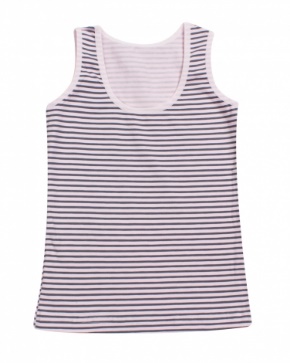 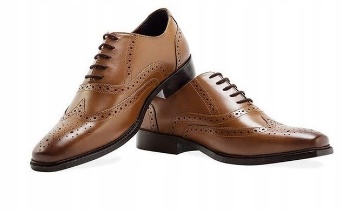 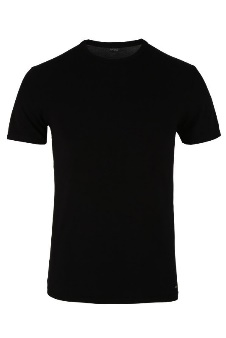 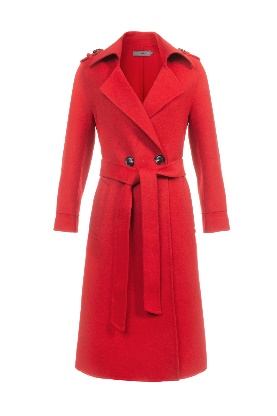 …………………………………………………………………………………………………………………………………………………………….13  14     15     16 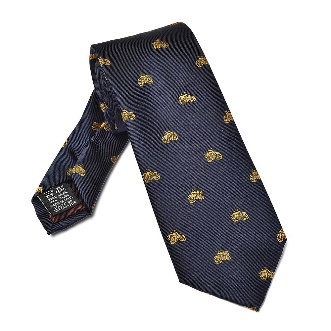 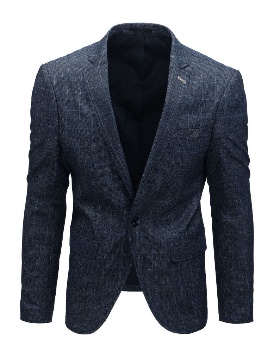 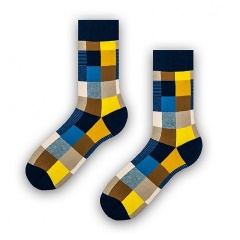 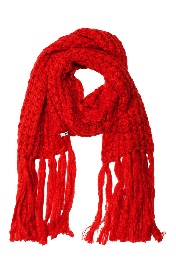 …………………………………………………………………………………………………………………………………………………………….